هو الله - ای ثابت بر پيمان در صريح قرآن می‌فرمايد من قتل مظلوماً لقد جعلنا لوليّه سلطاناً.حضرت عبدالبهاءاصلی فارسی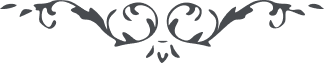 ٢٥٣ هو الله ای ثابت بر پيمان در صريح قرآن می‌فرمايد من قتل مظلوماً لقد جعلنا لوليّه سلطاناً. مطمئن باش که عدل الهی انتقام از ظالمان گيرد و ستمکاران را به بلای عظيم گرفتار نمايد. يمهل و لا يهمل. مهلت می‌دهد لکن از ظلم و ستم نمی‌گذرد. انّ ربّک لبالمرصاد و لات حين مناص. امّا در خصوص حرکت شما به عشق‌ آباد چه ضرر دارد. اميدواريم که در آنجا وسعت و تجارت بهتر حاصل گردد. به جناب آقا محمّد ابراهيم سليل حضرت شهيد و بستگان چيزی مرقوم شد و ارسال می‌گردد. از فضل و عنايت الهيّه اميدوارم که اسباب راحت و آسايش فراهم آيد. بگذرد اين روزگار تلخ‌ تر از زهر      بار دگــــر روزگــــار چــون شکــــر آيـــــد اين نزاع و جدال و اختلاف در بين دولت و ملّت سبب خرابی ايران است. از خدا خواهم که ملّت اطاعت دولت نمايد و دولت عدالت ملّت فرمايد. انّ ربّی يؤيّد من يشآء علی ما يشآء و هو علی کلّ شیء قدير. شما محزون مباشيد مغموم مگرديد توکّل به خدا کنيد و توسّل به ملکوت اعلی جوئيد. در ايّام امتحان استقامت کنيد و از شدّت افتتان فتور مياريد. ارياح شديده درخت ضعيف را از ريشه براندازد ولی شجره ثابته راسخه را حرکت ندهد زيرا ريشه قوی دارد و متانت عظيمه می‌نمايد. ياران الهی بايد مانند جبال راسخه ثابت و برقرار باشند و در موارد بلا صبر اختيار کنند. از بلايای سبيل الهی شکرانه نمايند و سرور و شادمانی فرمايند و عليک البهآء الأبهی. ع ع 